АДМИНИСТРАЦИЯЗАКРЫТОГО АДМИНИСТРАТИВНО-ТЕРРИТОРИАЛЬНОГО ОБРАЗОВАНИЯ СОЛНЕЧНЫЙПОСТАНОВЛЕНИЕО проведении на территории п. Солнечный Тверской областимесячника благоустройства	В целях организации благоустройства, озеленения и санитарной очистки территории п. Солнечный, в соответствии с Федеральным законом от 06.10.2003 №131-ФЗ «Об общих принципах организации местного самоуправления в Российской Федерации», с Правилами благоустройства ЗАТО Солнечный, утвержденными Решением Думы ЗАТО Солнечный № 77-6 от 12.10.2022 г. и Уставом ЗАТО Солнечный, администрация ЗАТО СолнечныйПОСТАНОВЛЯЕТ:Провести месячник благоустройства на территории п. Солнечный Тверской области с 17.04.2023 г. по 12.05.2023 г.Учреждениям и организациям, расположенным на территории ЗАТО Солнечный, силами трудовых коллективов привести в надлежащее санитарное состояние находящееся в собственности (оперативном управлении, хозяйственном ведении и т.д.) земельные участки, здания, малые архитектурные формы, а также прилегающую территорию.Для организации и управления проведением мероприятий месячника благоустройства создать комиссию в составе:- Петров Владимир Анатольевич- Глава ЗАТО Солнечный- председатель комиссии;- Толкавец Надежда Васильевна- Заместитель главы администрации по экономике и социальной политике- член комиссии;- Гарюгин Алексей Игоревич- главный инженер МП ЖКХ ЗАТО Солнечный- член комиссии;- Плиско Евгений Игоревич- инженер по эксплуатации зданий и сооружений МП ЖКХ ЗАТО Солнечный- член комиссии.Руководителям учреждений и организаций взаимодействовать и координировать  действия по организации проведения мероприятий месячника благоустройства с комиссией.Контроль за исполнением настоящего постановления оставляю за собой.Глава ЗАТО Солнечный           		                 			В.А. Петров10.04.2023г.ЗАТО Солнечный№ 49__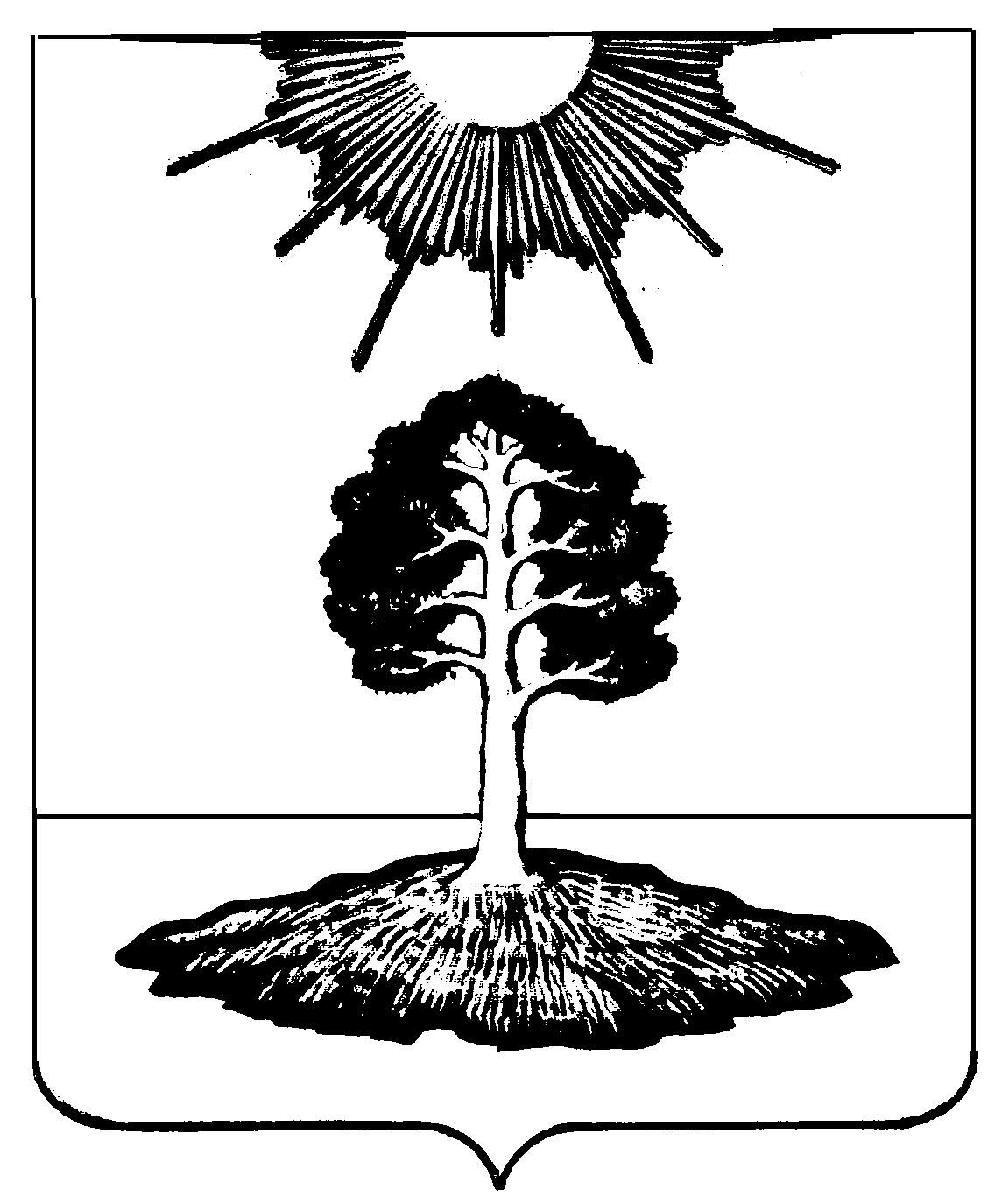 